При общении важно!!!Не превышать дистанцию между супругами при важном разговоре более девяносто сантиметров. Положение в пространстве желательно на одном уровне: оба сидят или оба стоят (чтобы глаза смотрели в глаза).Часто встречается, что люди пытаются передать одну информацию, а партнер воспринимает совсем не так, как ожидалось, и при этом испытывает совсем другие чувства. Важно поделиться друг с другом этими переживаниями.
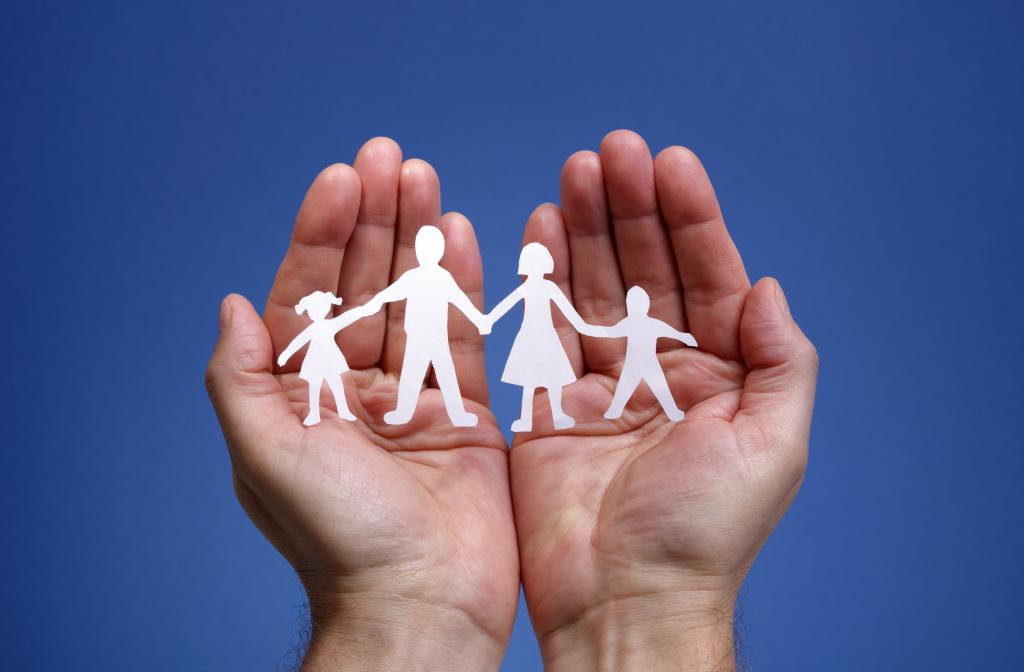 Слова и смысл не всегда совпадают. Поэтому лучше чаще прояснять и уточнять, о чем именно идет речь и максимально отказываться от обобщений. В одни и те же слова люди вкладывают разный смысл. Чтобы понять друг друга, необходимо научиться осознавать разные смыслы. Внимательное слушание партнера предполагает: сосредоточить внимание на говорящем отказаться от предубеждений в отношении партнера не пользоваться предвзятыми оценками не смущаться и задавать вопросы показывать партнеру, что он услышан и понятРаспространенное заблуждение — Человек полагает, что партнер знает о нем все и умеет читать мысли. «Люди должны ясно выражать свои мысли, если хотят получить от других и донести другим нужную им информацию». Если один из членов семьи не выражает свои чувства, то тогда растет напряженность во взаимоотношениях.
Модели общения, которых нужно избегать заискивать, чтобы другой человек не сердился;обвинять, чтобы другой человек считал вас сильным;рассчитать все так, чтобы избежать угрозы. отстраниться настолько, чтобы игнорировать угрозу, вести себя так, будто ее нет.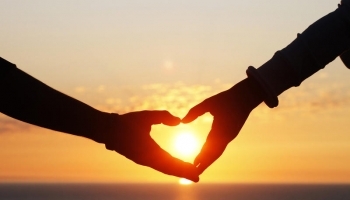 Условия успешности межличностного общения супругов:Открытость, т.е. отсутствие чего-либо, что супруги, но каким-либо принципиальным соображениям утаивают друг от друга. Межличностное общение в семье должно способствовать формированию более позитивного представления о себе у каждого из партнеров;Постоянное интенсивное обсуждение друг с другом того, что каждый думает и чувствует;Супружеское общение должно иметь множество различных форм, но при этом то, как именно будут общаться супруги в данный момент, должно определяться конкретной ситуациейУпражнения, которые помогут научиться слушать и понимать:Сядьте лицом к лицу один из вас будет произносить какие-то утверждения, которые кажутся ему верными. Тот, кто слушает, будет выражать свою реакцию на них фразой, начинающейся словами: «Ты имеешь в виду, что...», и дальше повторять высказывание говорящего, чтобы дать ему понять, что смысл произнесенного высказывания понят. Ваша цель — трижды добиться согласия. Если задающий вопросы не сможет получить достаточного числа утвердительных ответов, отвечающий должен объяснить ему, какой он именно смысл вложил в те или иные слова.Ваша задача высказать своему партнеру три истины о нем и три истины о самом себе. Не забудьте, что эти истины справедливы только на данный момент. Чтобы сосредоточиться на собственных чувствах, начинайте каждую свою реплику со слов: «Мне кажется, что сейчас о тебе можно сказать, что ты...» Если это ваше высказывание содержит негативный смысл находите подходящие слова.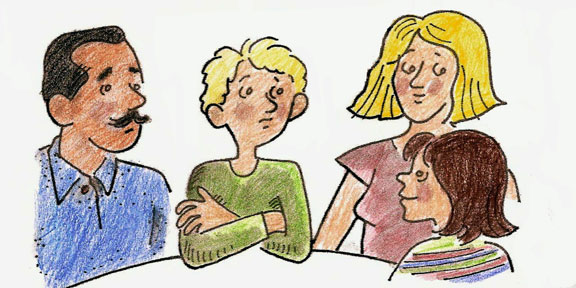 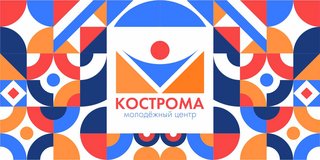 Коммуникация в семье: учимся слушать и слышатьг. Кострома,ул. Центральная, 25,тел. 8(4942) 411231http://www.kdm44.ru/mckostroma@yandex.ruКострома - 2021